
Primark Deutschland GmbHKennedyplatz 2 45127 Essen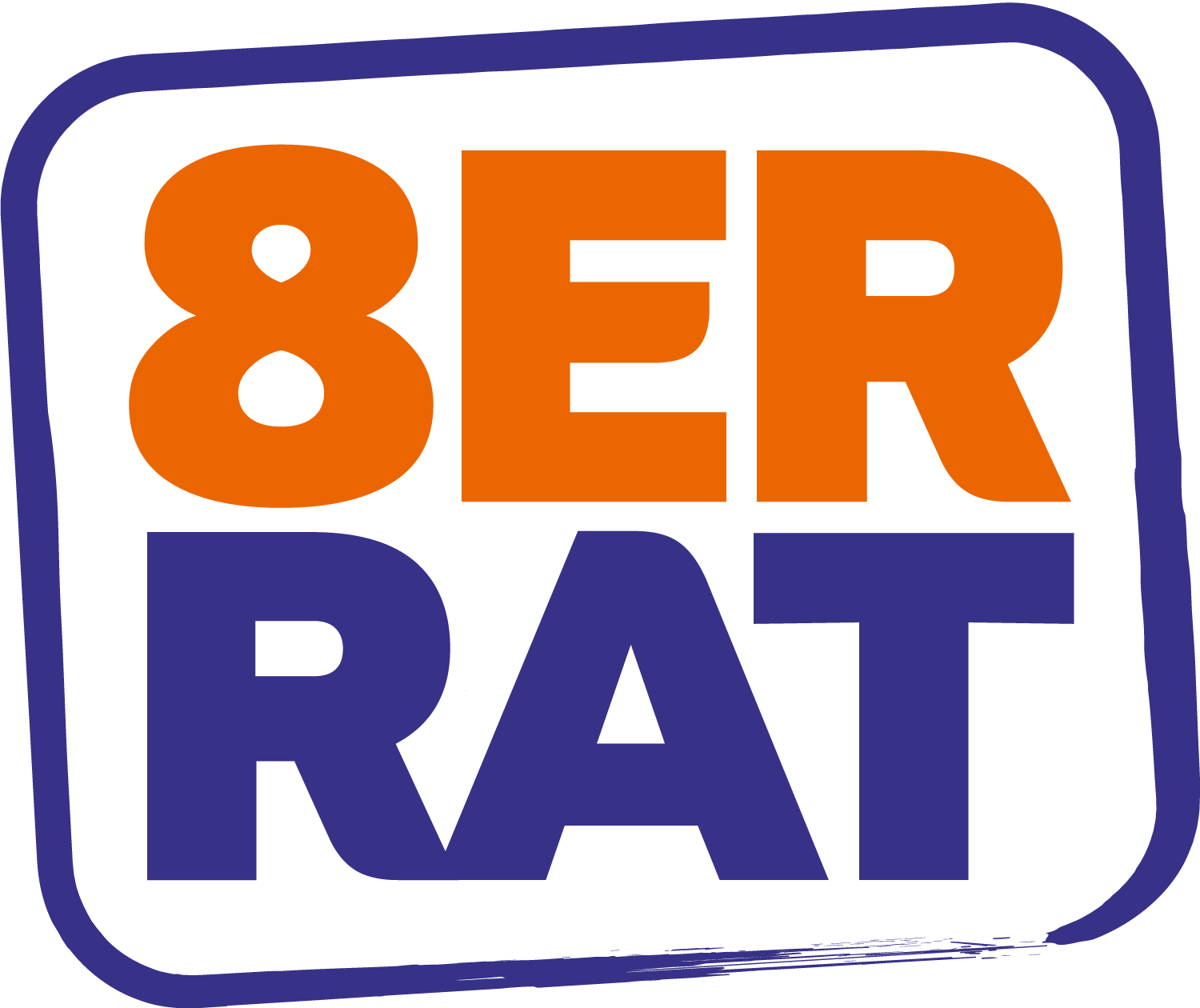 Freiburg, 07.05.2018Sehr geehrte Damen und Herren,Wir kontaktieren Sie aufgrund eines Projekts namens 8er-Rat. In diesem Projekt geht es um die Jugendbeteiligung an der Politik in Freiburg im Breisgau. Achtklässler verschiedener Freiburg Schulen führen hier eigene Projekte durch und setzten sich für ihre Ideen ein. 
Wir sind sieben Schülerinnen im Themenbereich „Einkaufsmöglichkeiten“ und setzen uns für einen Primark hier in Freiburg ein. , dies möchten wir auch umsetzen. Aufgrund dessen haben wir eine Umfrage in unserer Stadt Freiburg durchgeführt, die wir auf einer Videodatei aufgezeichnet haben, in der es um diese Frage ging: „Warum braucht Freiburg einen Primark?“. Viele Passanten, die wir auf der Straße befragten, waren der gleichen Meinung wie wir und befürworten es einen Primark hier in Freiburg  zu eröffnen. Wir würden uns sehr über eine Rückmeldung zu dem Bau eines Primarks hier in Freiburg freuen. Informationen zum Projekt finden Sie unter www.8er-rat-freiburg.deMit freundlichen GrüßenName, Name, Name...